Súťaž o najkrajšiu snehovú sochuV decembri 2021 sme vyhlásili súťaž o najkrajšiu snehovú sochu, snehuliaka v termíne od 09.12.2021 do 28.02.2022. Na Žiackom parlamente sme sa dohodli, že termín súťaže predĺžime z dôvodu jarných prázdnin a plánovaných lyžovačiek, ( nakoľko od decembra sme si tu sneh neužili) do  06.03.2022.Odfoťte sa pri svojich snehových dielach a fotografie pošlite na mail: katarinarafajdusova @gmail.com                ( nezabudnite napísať meno, priezvisko a ročník).Všetky fotografie budú zverejnené na stránke školy.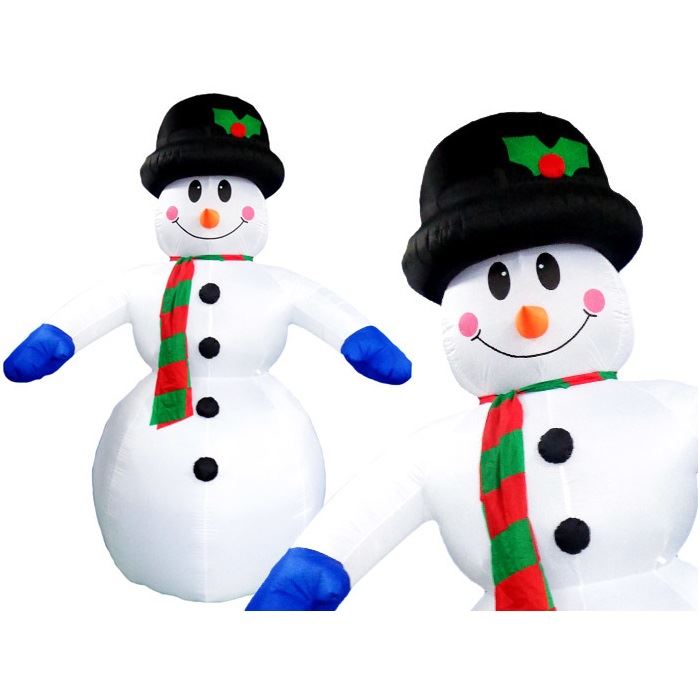 